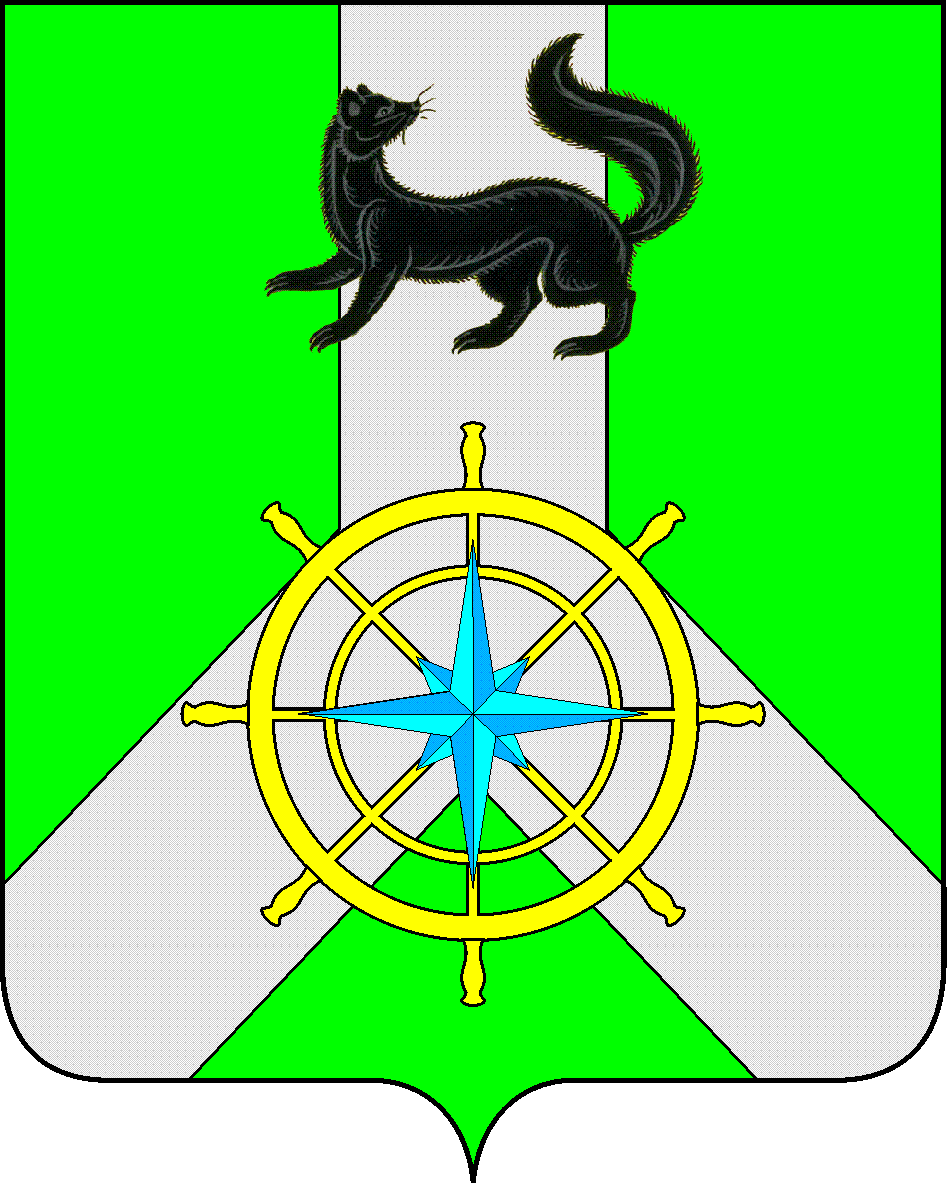 Р О С С И Й С К А Я  Ф Е Д Е Р А Ц И ЯИ Р К У Т С К А Я  О Б Л А С Т ЬК И Р Е Н С К И Й   М У Н И Ц И П А Л Ь Н Ы Й   Р А Й О НД У М А РЕШЕНИЕ №298/6В соответствии с Федеральным законом от 06.10.2003г. № 131-ФЗ «Об общих принципах организации местного самоуправления в Российской Федерации» (с изменениями и дополнениями), руководствуясь Положением «О порядке управления и распоряжения имуществом, находящимся в муниципальной собственности муниципального образования Киренский район», утвержденным решением Думы Киренского муниципального района 28.12.2015 года № 135/6, Положением «О комиссии по списанию основных средств, находящихся в муниципальной собственности муниципального образования Киренский район», утвержденным решением Думы Киренского муниципального района от 16.02.2016г. № 53, Уставом муниципального образования Киренский район (с изменениями и дополнениями), заслушав заместителя мэра-председателя комитета по имуществу и ЖКХ администрации Киренского муниципального района А.В. Вициамова,ДУМА РЕШИЛА:Информацию заместителя мэра-председателя комитета по имуществу и ЖКХ администрации Киренского муниципального района об итогах инвентаризации муниципального имущества муниципального образования Киренский район принять к сведению.Решение подлежит размещению на официальном сайте администрации Киренского муниципального района www.kirenskrn.irkobl.ru  в разделе «Дума Киренского района».Решение вступает в силу с момента подписания.Председатель Думы Киренского муниципального района				Д.М. Ткаченко28 февраля 2018 г.г. КиренскОб информации заместителя мэра-председателя комитета по имуществу и ЖКХ администрации Киренского муниципального района об итогах инвентаризации муниципального имущества муниципального образования Киренский район